Министерство образования Республики БеларусьГродненский государственный университет имени Янки КупалыИнститут истории Национальной академии наук БеларусиII МЕЖДУНАРОДНАЯ НАУЧНАЯ КОНФЕРЕНЦИЯ«Беларусь в контексте европейской истории: личность, общество, государство»(Республика Беларусь, Гродно, 11–12 ноября 2021 года)Уважаемые коллеги!Приглашаем вас принять участие во II Международной научной конференции «Беларусь в контексте европейской истории: личность, общество, государство», которая будет проходить с 11 по 12 ноября 2021 года в Гродненском государственном университете имени Янки Купалы.Проблемное поле конференции:1. Современные историография и источниковедение: новые подходы, источники, методы в изучении истории Европы и Беларуси.2. Государствообразующие процессы в Беларуси в условиях геополитических трансформаций в Европе.3. Политическая история: войны и революции в судьбах белорусов и народов Европы.4. Экономическая модернизация Беларуси в контексте европейских процессов.5. Культура Беларуси как часть европейской культурной цивилизации.6. Конфессиональная история Беларуси в европейском дискурсе.7. Глобализация и регионализация как социальные тренды: фактор Беларуси.8. Беларусь в пространстве европейской межкультурной коммуникации.  Рабочие языки конференции – белорусский, русский, украинский, польский, английский.Издание сборника научных статей с включением в базу данных РИНЦ планируется до начала конференции.Для участия в научной конференции необходимо до 31 мая 2021 года подать заявку и прислать статью, оформленную в соответствии с требованиями, указанными в Приложении 1 (ссылка для регистрации: https://forms.gle/4hUhJ5b4mToaqxYo9). 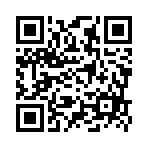 Организационный комитет оставляет за собой право отказывать в публикации статей, которые оформлены с нарушением требований, указанных в Приложении 1, или не соответствуют проблемному полю конференции. Статьи студентов и магистрантов к публикации не принимаются.Контакты:Адрес организационного комитета: 230023, Республика Беларусь, г. Гродно, ул. Октябрьская, 5, каб. 300 (деканат факультета истории, коммуникации и туризма).Телефоны:+375 152 62 68 17 (деканат факультета истории, коммуникации и туризма);+375 29 582 54 47 (МТС) – Виктор Александрович Белозорович;+375 29 782 31 81 (МТС) – Наталья Леонидовна Улейчик.Надеемся на плодотворное сотрудничество!С уважением, организационный комитет.ПРИЛОЖЕНИЕ 1Требования к оформлению статьиСтандарты – программа Microsoft Word (файл в формате *.doc (*.docx) или *.rtf); шрифт Times New Roman, кегль 14 пт., абзацный отступ – 1 см, все поля – 2 см. Объем статьи – до 8 страниц, интервал – 1.Научная статья должна включать следующие элементы:– индекс УДК; кегль 12 пт., прописные, выравнивание по левому краю без абзацного отступа;– инициалы и фамилию автора (авторов); кегль 14 пт., выравнивание по центру без абзацного отступа;– название статьи; кегль 14 пт., прописные, выравнивание по центру без абзацного отступа;– аннотацию на русском языке (от 50 до 100 слов); кегль 12 пт., выравнивание по ширине;– ключевые слова на русском языке (не более 10 слов); кегль 12 пт., курсив, выравнивание по ширине; – основной текст: кегль 14 пт., выравнивание по ширине; библиографические ссылки в тексте подаются в квадратных скобках, первая цифра – номер источника в списке литературы, вторая – номер страницы, например: [12, с. 32]; источники подаются в порядке появления в тексте статьи;– рисунки – название рисунка по центру, кегль 12 пт., полужирный (например: Рисунок 1 – Название рисунка); – таблицы – кегль 12 пт., название таблицы оформляется сверху, кегль 12 пт., выравнивание по левому краю без абзацного отступа (например: Таблица 1 – Название таблицы);– список литературы, оформленный в соответствии с требованиями ГОСТ 7.1-2003 (образцы оформления библиографического описания можно посмотреть здесь: http://www.vak.org.by/awarding-of-academic-degree/documents); заголовок Список литературы – кегль 12 пт., курсив, выравнивание по центру без абзацного отступа; весь список – кегль 12 пт., выравнивание по ширине; нумерация в списке выставляется вручную; запрещено создавать автоматические списки или пользоваться клавишей табуляции;– фамилия, имя, отчество автора (авторов) (полностью), место работы (полностью), город, страна на русском языке; кегль 12 пт., выравнивание по ширине;– фамилия, имя автора (авторов) (полностью) на английском языке; кегль 12 пт., выравнивание по центру без абзацного отступа;– место работы (полностью) на английском языке; кегль 12 пт., выравнивание по центру без абзацного отступа;– адрес электронной почты; кегль 12 пт., выравнивание по центру без абзацного отступа;– название статьи на английском языке; кегль 12 пт., прописные, выравнивание по центру без абзацного отступа;– аннотация на английском языке (не менее 30 слов); кегль 12 пт., выравнивание по ширине;– ключевые слова на английском языке (не более 10 слов); кегль 12 пт., курсив, выравнивание по ширине; 12 пт., выравнивание по ширине.Образец оформления статьиУДК 811.161.1’27:811.161.3’27Н. А. ИвановСООТНОШЕНИЕ И ВЗАИМОДЕЙСТВИЕБЕЛОРУССКОГО И РУССКОГО ЯЗЫКОВ В МЕСТНОЙ ГАЗЕТЕАктуальность исследования языка массмедиа обусловлена ведущей ролью СМИ в динамике современных языковых и речевых процессов. Двуязычные районные издания Беларуси отражают распределение функций между двумя государственными языками и демонстрируют различные переключения языкового кода в пределах отдельной публикации, тематической полосы, номера газеты.Ключевые слова: местная газета, медиатекст, билингвизм, функция языка.Актуальность исследования языка массмедиа основывается на понимании ведущей роли СМИ в динамике современных языковых и речевых процессов: «тексты массовой информации, или медиатексты, являются сегодня одной из самых распространенных форм существования языка. Действительно, вторая половина ХХ – начало ХХI ст. характеризуются стремительным ростом новой сферы употребления языка, массовой коммуникации» [1, с. 3].Список литературы1. Добросклонская, Т. Г. Медиалингвистика: системный подход к изучению языка СМИ / Т. Г. Добросклонская. – М., 2008. – 203 с.2. Воробьев, В. П.  Функциональные ресурсы региональной прессы / В. П. Воробьев // Веснік БДУ. Сер. 4 Філалогія, журналістыка, педагогіка. – 2013. – № 4. – С. 63–68.Иванов Николай Александрович, Гродненский государственный университет имени Янки Купалы, г. Гродно, Республика Беларусь.Ivanov NikolayYanka Kupala State University of Grodnoe-mail: ivanov@grsu.byRELATIONSHIP AND INTERACTION OF BELARUSIAN AND RUSSIAN LANGUAGESIN THE LOCAL NEWSPAPERThe relevance of the study of media language due to the leading role of the media in the dynamics of modern language and speech processes. Bilingual regional newspapers of Belarus reflect the distribution of functions between the two official languages and demonstrate the different linguistic switching of language code within a single publication, the thematic page, issue of the newspaper.Keywords: local newspaper, media text, bilingualism, language function.